Harvard Referencing
Citing and refererencing acknowledges the ideas, work and opinions of authors or organisations and how they have influenced your work.  It helps differentiate between your work and opinions and those of the authors you have read and used in the text.You must include a citation whenever you use a quote, summarise a piece of writing or rewrite an idea in your own words (known as paraphrasing).  This avoids confusion for the reader and protects you from plagiarising another’s work.Always check your module handbook for the preferred style of your lecturer.Compiling your reference listReference list or bibliography?
The reference list allows a reader to find and read the sources used.  There is an example at the end of the guide.List all your citations in alphabetical order by author.  If an author has more than one item then list them by most recent first.  A reference list is a list of all the items directly cited in your work.  

A bibliography is everything you have cited plus any anything which could be considered to have influenced your work, for example, an article read during your research but not directly cited.A reference list is the most commonly used but if you are not sure check your module handbook or with your lecturer.Missing information
Where information is missing from a source you should make it clear to the reader.For example - if there is no date state it in the citation (Barnet Council, no date) and in the reference list Barnet Council, [no date]…  If you can guess the approximate date you can use ‘ca.’ (means ‘circa’) - Barnet Council (ca.2010) introduced this planning process…If no personal author or organisation can be identified use ‘Anon’ (for Anonymous) for both the citation and the reference list.
Abbreviations and acronyms
You must use the long form of an organisation’s name or common abbreviation the first time you use it, after this you can use the abbreviation or acronym, including in the citation:The World Trade Organisation (WTO) first introduced the Information Technology Agreement in 1996 (WTO, 1997).Referring to sources (citing) within the textCitation styles
For a direct quote - state the author’s surname(s) without initials, year of publication and the page number within brackets.  If a quote is more than two sentences you should indent it: ‘In learner-driven knowledge and skills creation, learners are provided with symbolic tools for the development of active learning methods’ (Niemi, 2011, p. 38).In-text citations can introduce a discussion of an author’s ideas into your work using the author’s surname within the sentence and the year of publication in brackets: Lyman (2011) states that… however Seaborn (2014) challenges this…It is good to vary the styles used and the words used to introduce ideas.  Think about the point of view of the author and whether it agrees with your views.  Bartlett (2014) argues / claims / observes / proposes etc. 
According to McGarry (2012) there is no …If you need to cite more than one source you can list the citations together and separate them with a semi-colon (;) begin with the most recent:Writing a good literature review requires the ability to critically assess resources (Aveyard, 2014; Ridley, 2012).For citing legal sources see the section on page 10.Remember  -  you must include a citation whenever you use a quote, summarise a piece of writing or rewrite an idea in your own words (known as paraphrasing).  Citation examples
One authorState the author’s surname without initials and the year of publication.	‘Critical thinking is learned’ (Kleinig, 2016, p.5).Two or three authorsAs for one author but include all the surnames.‘Reference methods evolve as technology and preferences alter’ (McMillan & Weyers, 2007, p.199).Four or more authors You don’t have to include all the authors - use the first author’s surname only then write ‘et al.’ (this means ‘and others’):‘It is not enough for students to be taught the mechanics of literature searching - they must understand how information is created and used’ (Jackson et al., 2014, p.5).Organisation as author (Corporate author)If no person is stated to be the author use the organisation’s name for the citation and the reference.  Common examples of this are government departments and professional bodies.‘The fear of others’ reactions to HIV is still stopping some people from telling those closest to them about their diagnosis’ (Terrence Higgins Trust, 2014, p.3).Chapter authors / Edited booksWhere a book has chapters written by different authors the chapter author(s) should be cited.  See page 7 for how to reference a chapter in an edited book.Authors with the same name or an author with multiple works in the same yearTo make it clear they are from different sources use a lower case letter after the date. Begin with the earliest source:	‘Edinburgh has long been a rite of passage for actors’ (Smith, 2014a).‘The recent presence of a Chinese dance production in London reflects the country's burgeoning international outlook’ (Smith, 2014b).Secondary referencingWhere an author is quoted or referred to within another source you can cite that resource and make it clear it is in another work by using the phrase ‘cited in’:	‘18 to 24-year-olds represent 33% of the population but only account for 7% of the voters’ (Cregg, 2006 cited in Young, 2015, p.137)  Cregg (2006) cited in Young (2015) asserts that …You should always try and find the original source and only use a secondary reference if you cannot use the original.  For your reference list give the details of the source you have – in this case Young (2015).Choosing the right link for online referencesIf you have used an online resource you need to include a link to it in your reference.  You will need to decide which link to include – these are the main kinds: URL (Uniform Resource Locator) and is the address of a resource on the Internet 
Example: https://www.theguardian.com/environment/electric-carsDomain address or name is the part of a URL that identifies the organization
Example: www.bbc.org.uk DOI (Digital Object Identifier) is an alphanumeric address to identify content and provide a constant link to its location on the Internet. 
Example: http://dx.doi.org/10.1016/j.tranpol.2016.07.014Websites (e.g. newspaper articles, reports, organisational publications etc.)Copy the URL in the address bar of your browser. If you are downloading publications the URL for the PDF document is also fine to use.Example: NICE, 2014. Head injury: assessment and early management Clinical guideline [CG176] [online]. NICE. [viewed 02/12/2016]. Available from: www.nice.org.uk/guidance/cg176Ebooks (e.g. Dawsonera, EBL, MyiLibrary)When you are logged into an ebook through the library the URL in the address bar of your browser is temporary and cannot be used so for ebooks use the domain address.Example: Available from: http://www.dawsonera.comFrom a library database or a publisher’s website (e.g. ejournal articles, theses etc.)You cannot cut and paste a link from a browser as you are logged in and it will give anyone else an error message.  Look for a DOI or a link in the entry for the article - here are some examples: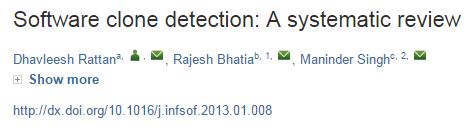 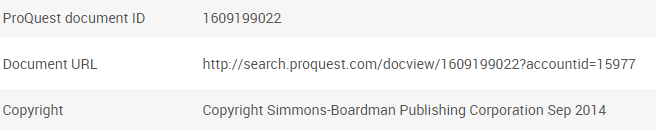 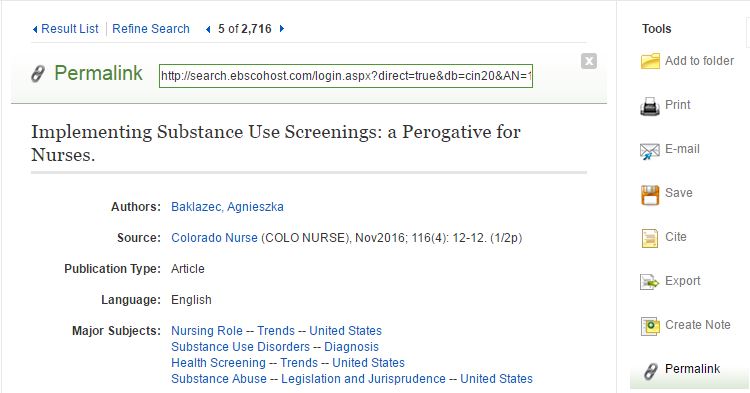 Example: RATTAN, D., BHATIA, R. & SINGH, M., 2013. Software clone detection: A systematic review. Information and Software Technology [online]. 55(7), pp. 1165-1199. [viewed 18 February 2015]. Available from: http://dx.doi.org/10.1016/j.infsof.2013.01.008Reference ExamplesBooks and JournalsBooksTake the information for your reference from the title page inside the book and not the book cover. The wording and spelling of the title should be the same as the original source.If a book has an edition number always include it in your reference.  Book - One authorAUTHOR SURNAME, First Name or Initials., Year of Publication. Title. Edition (if not the 1st). Place: Publisher.Example: COTTRELL, S., 2013. The study skills handbook. 4th ed. Basingstoke: Palgrave Macmillan.Book - Two or Three authors AUTHOR SURNAME, First Name or Initials. & AUTHOR SURNAME, First Name or Initials., Year of Publication. Title. Edition (if not the 1st). Place: Publisher.Example: MCMILLAN, K. & WEYERS, J., 2012. The study skills book. 3rd ed. Harlow, Essex: Pearson Prentice Hall.Book - Four or more authorsAUTHOR SURNAME, First Name or Initials., AUTHOR SURNAME, First Name or Initials., AUTHOR SURNAME, First Name or Initials. & AUTHOR SURNAME, First Name or Initials., Year of Publication. Title. Edition (if not the 1st). Place: PublisherExample: SCOTT, L., MASON, P., JONES, T. & COLLINS, D., 2012.  Research methods in nursing and midwifery. London: Sage.ORAUTHOR SURNAME, First Name or Initials. et al., Year of Publication. Title. Edition (if not the 1st). Place: Publisher.Example: SCOTT, L. et al., 2012. Research methods in nursing and midwifery. London: Sage.Book - Corporate author / Organisation as authorORGANISATION NAME, Year of Publication. Title. Edition (if not the 1st). Place: Publisher.Example: ROYAL INSTITUTE OF CHARTERED SURVEYORS (RICS), 2012.  RICS new rules of measurement: NRM 1. 2nd ed. London: RICS.Chapter within an edited bookAUTHOR(S) SURNAME, First Name or Initials., Year of Publication. Title of chapter. In: EDITOR’S SURNAME, First Name or Initials., ed. Book Title. Edition (if not the 1st). Place: Publisher, Page Number(s).Example: TAN, W., 2014. Feasibility, Design and Planning. In: TURNER, J.R., ed. Gower handbook of project management. 5th ed. Ashgate: Gower, pp.363-378.EbookAUTHOR(S) SURNAME, First Name or Initials., Year of Publication. Title [online]. Edition (if not the 1st). Place: Publisher. [viewed date]. Available from: http://www…Example: CREME, P. & LEA, M.R., 2008. Writing at university: a guide for students [online]. 3rd ed. Maidenhead: Open University Press. [viewed 14 July 2014]. Available from: http://www.dawsonera.com/.JournalsPlease note that the British Standard (BS ISO 690:2010) uses bold font for the journal volume.Article from an ejournalAUTHOR(S) SURNAME, First Name or Initials., Year of Publication. Article Title. Journal Title [online]. Volume number (Part or Issue or Month), Page Number(s). [viewed date]. Available from: http://www...Example: WILDING, P.M., 2008. Reflective practice: a learning tool for student nurses. British Journal of Nursing [online]. 17(11), pp. 720-724. [viewed 08 September 2014]. Available from: http://www.magonlinelibrary.comArticle with multiple authorsList all the authorsfor one, two or three authors.  If there are four or more you may choose to use ‘et al’ after the first author.AUTHOR(S) SURNAME, First Name or Initials., (List all or use et al. ) Year of Publication. Article Title. Journal Title [online]. Volume number (Part or Issue or Month), Page Number(s). [viewed date]. Available from: http://www...Example: KIM, D.J., THEORET, J., LIAO, M.M. & KENDALL, J. L. 2014. Experience with Emergency Ultrasound Training by Canadian Emergency Medicine Residents. Western Journal of Emergency Medicine [online]. 15(3), pp. 306-311. [viewed 18 February 2015]. Available from: http://www.ncbi.nlm.nih.gov/pmc/articles/PMC4025528/ORExample: KIM, D.J. et al., 2014. Experience with Emergency Ultrasound Training by Canadian Emergency Medicine Residents. Western Journal of Emergency Medicine [online]. 15(3), pp. 306-311. [viewed 18 February 2015]. Available from: http://www.ncbi.nlm.nih.gov/pmc/articles/PMC4025528/ Article from a print journalAUTHOR(S) SURNAME, First Name or Initials., Year of Publication. Article Title. Journal Title. Volume number (Part or Issue or Month), Page Number(s).Example: NIEMI, H., HARJU, V., VIVITSOU, M., VIITANEN, K., MULTISILTA, J. & KUOKKANEN, A., 2014. Digital Storytelling for 21st-Century Skills in Virtual Learning Environments. Creative Education. 5(9), pp. 657-671. Other Common SourcesConference proceedingsFull conference proceedingsEDITOR(S) SURNAME, First Name or Initials., ed. Year of publication. Title of conference proceedings. Location of conference, Date of conference. Place of publication: Publisher.Example: ZHANG, H., ed. 2012. Proceedings of the 2nd international workshop on evidential assessment of software technologies (EAST '12). Lund, Sweden, 2012. New York: ACM.Individual conference paperAUTHOR(S) SURNAME, First Name or Initials., Year of Publication. Title of paper. In: EDITOR’S SURNAME, First Name or Initials., ed. Title of conference proceedings. Location of conference, Date of conference. Place: Publisher, Page Number(s)Example:  KITCHENHAM, B., 2012. Systematic review in software engineering: where we are and where we should be going. In: ZHANG, H., ed. Proceedings of the 2nd international workshop on evidential assessment of software technologies (EAST '12). Lund, Sweden, 2012. New York: ACM, pp.1-2.Legal sources (case law and legislation)If you need to reference Acts of Parliament, other legislation or case law follow the examples given. There is no case law or legislation style given in the British Standard.  Law students would normally use a different style called OSCOLA.  We have used this to give you examples to follow.Legislation – UK and Scotland Acts of the Scottish Parliament Example of in text citation: : Victim and Witnesses (Scotland) Act 2014For Acts of the Scottish Parliament you can provide the asp number in brackets after the year.Title of the Act and Year, asp number (in italics) [online]. [viewed date]. Available from: websiteExample: Victim and Witnesses (Scotland) Act 2014 (asp 1) [online]. [viewed 18 February 2016]. Available from: www.westlaw.co.ukActs of UK Parliament Cite an act by its short title and year using capital letters for the major words and without a comma before the year: Criminal Justice and Courts Act 2015To reference an Act give the website or database where you found it.Title of the Act and Year, Chapter number (in italics) [online]. [viewed date]. Available from: website Example: Criminal Justice and Courts Act 2015, c.2 [online]. [viewed 18 February 2016]. Available from: www.legislation.gov.uk/ukpga/2015/2/contentsSecondary legislation – UK and Scotland – statutory instrumentsStatutory instruments are numbered consecutively throughout the year.  The SI or SSI number is created using the year and number.Title of the SI or SSI (in italics), SI or SSI number [online]. [viewed date]. Available from: website Example: Anti-social Behaviour, Crime and Policing Act 2014 (Commencement) (Scotland) Order, SSI 2014/221 [online]. [viewed 18 November 2016]. Available from: www.westlaw.co.ukFor European Union legal sources, refer to the OSCOLA full guide (http://www.law.ox.ac.uk/publications/oscola.php) pages 28-32.Case LawIf you can you should use the Session Cases law reports – the authoritative series of law reports in Scotland and you should cite these where possible.  Session Cases includes cases from the Court of Session Inner House and Outer House (SC ), the High Court of Justiciary (JC) , the House of Lords and Supreme Court (SC (HL) or SC (UKSC)) If the case is not reported in the Session Cases refer to another report series.For English cases, you should cite the Law Reports if you can.  These are published in four series: Appeal Cases, Queen’s Bench, Chancery Division and Family Division. Alternatively you should cite the Weekly Law Reports or the All England Law Reports then any other law report. Follow the legal format given in the resource used.Cases from Scotland - published casesCase name, Year REPORT ABBREVIATION First page numberExample:  Doogan v Greater Glasgow and Clyde Health Board, 2015 S.C. (U.K.S.C.) 32Example:  Sutherland Estates v Sutherland  1998 SLT (Land Ct) 37Cases from England and Wales – published casesCase name [year] Volume (if required) REPORT ABBREVIATION First page numberExample:  Regina (Evans) v Attorney General [2014] QB 855Unreported / unpublished casesIn the first instance look for  the ‘neutral citation’ made up of the abbreviation for the court and date:   [2016] EWHC 2793 (QB)Case name [year] Court Number  Example: Ian Whyte v Bluebird Buses Limited [2015] CSOH 56Example: Haile v London Borough of Waltham Forest [2015] UKSC 34For cases which are not reported and which do not have a neutral citation, simply give an abbreviation of the court and the date of the judgment in brackets after the party names.Example: Angelika Ilona, Countess Cawdor v Cawdor Castle (Tourism) Limited (CSOH, 7 November 2002)Example: Stubbs v Sayer (CA, 8 November 1990)Citing a paragraph in a judgment or a page in a case reportA pinpoint is a reference to a specific part of a case report or judgment.  When citing a paragraph in a judgment this should be given in square brackets after the citation.  Multiple paragraphs should be separated by a comma, or shown as a range if appropriate.Pinpoints to a page in a law report should follow the first page of the report and be separated by a comma.Example: University and College Union v The University of Stirling [2015] UKSC 26 [16]-[19]Example: Cadder v HM Advocate 2011 SC (UKSC) 13, 27For more information on OSCOLA go here: www.law.ox.ac.uk/publications/oscola.phpNewspaper articlesPrint newspaper articleAUTHOR(S) SURNAME, First Name or Initials., Year. Article Title. Name of Newspaper. Day and Month, Page Number(s).Example: KUCHLER, H., 2014. Cyber security flaws in shops and airports increase risk of attack. Financial Times. 08 August, p. 13.Online newspaper articleAUTHOR(S) SURNAME, First name or initials., Year. Article title. Name of newspaper [online]. Day and Month, Page Number(s). [viewed date]. Available from: http://www…Example: KUCHLER, H., 2014. High-profile hacking raises cyber security fears. Financial Times [online]. 05 June. [viewed 15 September 2014]. Available from: http://www.ft.com.Anonymous newspaper articleANONYMOUS. Year. Article title. Name of newspaper [online]. Day and Month, Page Number(s). [viewed date]. Available from: http://www…Example: ANONYMOUS. 2010. The Independent launches Britain's first new quality national newspaper for 25 years. The Independent [online]. 19 October. [viewed 02 July 2015]. Available from: http://search.proquest.com.gcu.idm.oclc.org/docview/758949551?accountid=15977PatentsPatents may be awarded to a company or an individual therefore you may occasionally see an inventor in addition to the company who have applied for or owns the patent.APPLICANT/CREATOR SURNAME, First Name or Initials., Year of Publication. Title of patent. Inventor: SURNAME, First Name or Initials. Date awarded. Application Date. Patent Number.Example: JAPAN SYSTEM PLANNING CO. LTD., 2015. Installation structure for hydroelectric power generator apparatus. Inventor: KUMANO, K. 22 July 2015. Appl: 9 February 2011. GB 2472499.ReportsAUTHOR(S) SURNAME, First Name or Initials. or ORGANISATION NAME, Year of Publication. Title. Place: Publisher. (often the organisation itself)Example: CARE INSPECTORATE, 2014. Improving assessment and case management in criminal justice social work. Dundee: Care Inspectorate.If you used an online version add the date you accessed it and the web address:Example: CARE INSPECTORATE, 2014. Improving assessment and case management in criminal justice social work [online]. Dundee: Care Inspectorate. [viewed 08 September 2014]. Available from: http://www.scswis.com/ Financial or company reports e.g. from Mintel or IBISWorld follow the same template:AUTHOR(S) SURNAME, First Name or Initials. or ORGANISATION NAME, Year of Publication. Title [online]. Place: Publisher. (often the organisation itself). [viewed date]. Available from: http://www...Example: MINTEL, 2015. Smoking Cessation and E-cigarettes - UK - February 2015 [online]. London: Mintel Group Ltd. [viewed 12 May 2015]. Available from: http://academic.mintel.com/display/715772/Example: IBISWORLD, 2016. Airports in the UK [online]. London: IBISWorld. [viewed 22 Sept 2016]. Available from: http://www.ibisworld.co.ukStandards – for example: British Standards or EurocodesAUTHOR(S) SURNAME, First Name or Initials. or ORGANISATION NAME., Year of Publication. Standard Number. Title. Place: Publisher. [viewed date]. Available from: http://www...Example: BRITISH STANDARDS INSTITUTE, 2010. BS ISO 690:2010. Information and documentation – Guidelines for bibliographic references and citations to information resources. Geneva, Switzerland: International Organization for Standardization (ISO). [viewed 12 May 15]. Available from: www.gcu.ac.uk/librarySystematic reviewsWe have used the British Standard (BS ISO 690:2010) throughout our guide however no specific guidance is provided for systematic reviews. Cochrane Systematic ReviewThe Cochrane Collaboration recommends a reference format which we have amended by capitalising the author names to be consistent with our guide. AUTHOR(S) SURNAME, First Name or Initials., Title of review. Cochrane Database of Systematic Reviews Year of Publication, Issue. Art. No.: CD00. DOI:.Example: AVENELL, A., MAK, J.C.S. & O'CONNELL, D., Vitamin D and vitamin D analogues for preventing fractures in post-menopausal women and older men. Cochrane Database of Systematic Reviews 2014, Issue 4. Art. No.: CD000227. DOI: 10.1002/14651858.CD000227.pub4.Non-Cochrane Systematic Review   AUTHOR(S) SURNAME, First Name or Initials., Year of Publication. Article Title. Journal Title [online]. Volume number (Part or Issue or Month), Page Number(s). [viewed date]. Available from: http://www...Example: RATTAN, D., BHATIA, R. & SINGH, M., 2013. Software clone detection: A systematic review. Information and Software Technology [online]. 55(7), pp. 1165-1199. [viewed 18 February 2015]. Available from: http://dx.doi.org/10.1016/j.infsof.2013.01.008Theses and dissertations Print theses AUTHOR SURNAME, First Name or Initials., Year of Publication. Title. Qualification, Awarding institution. Example: REID, I., 2010. Design for community & regeneration. PhD thesis, Glasgow Caledonian University.Online thesesThesis from EThOSAUTHOR SURNAME, First Name or Initials., Year of Publication. Title. Qualification, Awarding institution. [viewed date]. Available from: http://www...Example: ULLMANN, K. D., 2001. Examining the strategic impact of using enterprise systems in manufacturing businesses. PhD thesis, London Business School (University of London). [viewed 14 May 2015]. Available from: http://ethos.bl.uk/Thesis from an Institutional RepositoryAUTHOR SURNAME, First Name or Initials., Year of Publication. Title. Qualification, Awarding institution. [viewed date]. Available from: http://www...Example: ATAPATTU, S.U.B., 2013. Analysis of Energy Detection in Cognitive Radio Networks. PhD thesis, University of Alberta. [viewed 14 May 2015]. Available from: http://hdl.handle.net/10402/era.32895.WebsitesAUTHOR SURNAME, First Name or Initials. or ORGANISATION NAME, Year of page creation or last updated. Title of page [online]. Organisation. [viewed date]. Available from: web address.

Example: WORLD HEALTH ORGANIZATION, 2015. Haemorrhagic fevers, Viral [online]. World Health Organization. [viewed 18 February 2015]. Available from: http://www.who.int/topics/haemorrhagic_fevers_viral/en/
Communication (public and personal)BlogsAUTHOR SURNAME, First Name or Initials., Year. Title of blog entry [online]. Title of blog. Day month published. [viewed date]. Available from: http://www...Example: GODIN, S., 2014. Does "stationary" matter? [online]. Seth’s Blog. 04 September. [viewed 09 September 2014]. Available from: http://sethgodin.typepad.com/seths_blog/2014/09/does-stationary-matter.htmlCourse discussion boardsAUTHOR SURNAME, First Name or Initials., Year. Title of message. Title of Discussion board. In: Module code: Title of module [online]. Institution. [viewed date ]. Available from: http://www...Example: JONES, S., 2014. RE: Literature Review Table. Assignment  Discussion Forum. In: M3B913251: Investigating Effective Practice [online]. Glasgow Caledonian University. [viewed 27 May 2015]. Available from: https://blackboard.gcal.ac.uk Online discussion boardsAUTHOR SURNAME, First Name or Initials. or handle, Year. Title of message. Title of Discussion board [online]. [viewed date]. Available from: http://www...Example: SCOTSBAIRN, 2014. Stirlingshire Cup 2014-15. Pie and Bovril [online]. [viewed 12 March 2015]. Available from: http://www.pieandbovril.com/forum/index.php/forum/61-domestic-cup-football/ Example: MIGHTYPINE, 2004. Contract- Breaches and Remedies. Scottish Law Discussion Forum Community [online]. [viewed 28 May 2015]. Available from: http://www.scottishlaw.org.uk/cgi-bin/yabb2/YaBB.pl?board=studentsEmailsAUTHOR/SENDER SURNAME, First Name or Initials., Year. Subject line [email]. Recipient Name SURNAME, First Name or Initials. email address. Day & month message sent.Example: SMITH, J., 2014. Freedom of Information request [email]. JONES, A. foi@bbc.co.uk. 12 June.Emails to electronic mailing listsAUTHOR/SENDER SURNAME, First Name or Initials., Year. Subject line [email]. Recipient Name SURNAME, First Name or Initials. Discussion list email address. Day & month message sent.Example: ROSS, D., 2013. Re:BSOS Cluster Down – now resolved [email]. BSOS-USERS-GROUP@JISCMAIL.AC.UK. 11 January.Lectures, Talks and PresentationsSPEAKER / AUTHOR SURNAME, First Name or Initials., Year. Title of lecture or presentation [lecture or presentation]. Title of event. Location of event, Day & month.Example: WATSON, S., 2014. The Digital Crime Scene of the Future [lecture]. Digital Forensic Student Conference. Glasgow Caledonian University, 26 March.Lectures, Talks and Presentations (online)CREATOR / AUTHOR SURNAME, First Name or Initials., Year. Title of lecture or presentation [lecture or presentation online]. Lecture or presentation day & month. [viewed date]. Available from: http://www...Example: ROY, E., 2015. When we design for disability, we all benefit [lecture online]. 25 September. [viewed 23 Sept 2016]. Available from: https://www.ted.com/talks/elise_roy_when_we_design_for_disability_we_all_benefitTweets@TWITTER USERNAME, Year. Full text of tweet [Twitter]. Day and month tweet posted. [viewed date]. Available from: http://www...Example: @Guardian, 2014. Helping students with Asperger's prepare for university life http://gu.com/p/4xb7n/tw @SocietyGuardian [Twitter]. 09 September. [viewed 13 September 2014]. Available from: https://twitter.com/guardian/status/509301452175867904Images, Photographs and MapsImages, graphs and tables (included in another work)If you refer to an image, graph or table from a book or journal it should be cited as part of that information resource.AUTHOR/CREATOR SURNAME, First Name or Initials., Year. Title of work [medium]. In: SURNAME, First Name or Initials., Year. Book Title. Edition (if not the 1st). Place: Publisher.Example: Checklist of what to include in your reference list for the most common information sources [table]. In: PEARS, R., & SHIELDS, G., 2010. Cite Them Right. 8th ed. Basingstoke: Palgrave Macmillan. p.13. Example: DÜRER, A., 1502. A hare [watercolour]. In: SCHILLING, E. 1949. Albrecht Dürer Drawings and Watercolours. London: Zwemmer, frontispiece.Images (online)AUTHOR/CREATOR SURNAME, First Name or Initials., Year. Title of work [medium]. [viewed date]. Available from: http://www...Photographs from the internet 
Example: AURALYNN, 2007. Vivienne Westwood with Gwen Stefani [online photograph]. [viewed 15 May 2015]. Available from: https://www.flickr.comImages from a database Example: The Scotsman Publications Ltd., 1980. BBC 'Good Morning Scotland' team 1980 [Photograph]. [viewed 15 May 2015]. Available from: http://www.scran.ac.ukImages or photographs (e.g. in a museum or gallery)AUTHOR/CREATOR SURNAME, First Name or Initials., Year. Title of work [medium]. At: Place: holding institution, department.Example: MURPHY, S., 2013. Katie Walsh [Photograph]. At: London: National Portrait Gallery.MapsAUTHOR/CREATOR SURNAME, First Name or Initials., Year of Publication. Title, Scale. Place of publication: Publisher.Example: GOAD, C. E., 1898. Insurance Plan of Campbeltown: Key Plan. Scale 1:4800. London: Chas E Goad Limited.User generated maps (e.g. using Digimap)EDINA who provide Digimap services recommend a reference format which we have amended to be consistent with our guide.AUTHOR/CREATOR SURNAME, First Name or Initials., Title [map format], Scale, Product name [data format], Currency of data. Producer. Using: Service. [viewed date]. Available from: http://www... Example: SMITH, T., Glasgow Regional Transportation [PDF map], Scale 1:200,000, OS Strategi [geospatial data], Updated Jan 2008, Ordnance Survey, GB. Using: EDINA Digimap Ordnance Survey Collection. [viewed 21 June 2009]. Available from: http://edina.ac.uk/digimap Audiovisual and BroadcastFilmsTitle. Year of release. [Medium]. Directed by FULL NAME OF DIRECTOR. Place of production: Production company.Example: Under the Skin. 2012. [Film]. Directed  by Jonathon GLAZER. London: Film4.PodcastsAUTHOR SURNAME, First Name or Initials. OR BROADCASTER, Year of Publication. Programme title, Series Title (if relevant) [type of medium]. Date of transmission. [viewed date].  Available from: http://www...Example: CLARK, T., 2015. What happens if the election doesn’t produce a government? Politics Weekly [podcast]. 16 April 2015. [viewed 5 May 2015]. Available from: http://www.theguardian.com/politics/audio/2015/apr/16/election-no-government-politics-weekly-podcast Example: WOODWARD, E., 2015. How to Make Hummus! Deliciously Ella [podcast]. 16 March 2015. [viewed 1 May 2015]. Available from: https://www.youtube.com/watch?v=w_4Z1_QfMRU RadioOnly use a presenter or contributor’s name if the intellectual content of an item can be clearly attributed to them.PRESENTER SURNAME, First Name or Initials. OR CONTRIBUTOR (if appropriate), Year of release. Title. Broadcasting organisation and Channel. Date of transmission.Example: DIMBLEBY, D., 2006. Any questions? BBC Radio 4. 4 March 2006.Example: Today. BBC Radio 4. 2 February 2015.Example: BENNETT, N., 2015. Discussion. In Any questions? BBC Radio 4. 28 February 2015.Television ProgrammesSeries title and episode number. Episode name.  Broadcasting organisation  and Channel. Full date and if necessary, time of transmission.Example: Yes, Prime Minister, Episode 1. The Ministerial Broadcast. BBC 2. 16 January 1986.Example: News at Ten. ITV. 27 January 2006. 22:00.Example: THATCHER, M., Interview. In: Six O’Clock News. BBC 1. 29 January 1986. 18:23.VideoAUTHOR SURNAME, First Name or Initials. OR BROADCASTER, Year of release. Programme title, Series Title (if relevant) [type of medium]. Date of transmission. [viewed date].  Available from: http://www....Example: NHS HEALTH SCOTLAND, 2015. NHS Scotland Smokefree Grounds TV Advert [video]. 2 March 2015. [viewed 27 April 2015]. Available from: https://www.youtube.com/watch?v=p5Jbxpg7cAY MusicCOMPOSER SURNAME, First Name or Initials. OR ORGANISATION, Year of release. Ttitle, Series Title (if relevant) [type of medium]. Date of transmission. [viewed date].  Available from: http://www....Example: PURPLE PLANET MUSIC, 2016. Happy Days [music]. [viewed 22 Sept 2016]. Available from: www.purple-planet.com/upbeat/4583971257 Example reference listSome of the references used in this guide have been drawn together to form an example reference list. Please note for legal material you would normally be required to provide separate lists of cases and legislation.ATAPATTU, S.U.B., 2013. Analysis of Energy Detection in Cognitive Radio Networks. PhD thesis, University of Alberta. [viewed 14 May 2015]. Available from: http://hdl.handle.net/10402/era.32895.AURALYNN, 2007. Vivienne Westwood with Gwen Stefani [online photograph]. [viewed 15 May 2015]. Available from: https://www.flickr.com  AVENELL, A., MAK, J.C.S. & O'CONNELL, D., Vitamin D and vitamin D analogues for preventing fractures in post-menopausal women and older men. Cochrane Database of Systematic Reviews 2014, Issue 4. Art. No.: CD000227. DOI: 10.1002/14651858.CD000227.pub4.BRITISH STANDARDS INSTITUTE, 2010. BS ISO 690:2010. Information and documentation – Guidelines for bibliographic references and citations to information resources. Geneva, Switzerland: International Organization for Standardization (ISO). [viewed 12 May 15]. Available from: www.gcu.ac.uk/libraryCARE INSPECTORATE, 2014. Improving assessment and case management in criminal justice social work [online]. Dundee: Care Inspectorate. [viewed 08 September 2014]. Available from: http://www.scswis.com/CLARK, T., 2015. What happens if the election doesn’t produce a government? Politics Weekly [podcast]. 16 April 2015. [viewed 5 May 2015]. Available from: http://www.theguardian.com/politics/audio/2015/apr/16/election-no-government-politics-weekly-podcast CREME, P. & LEA, M.R., 2008. Writing at university: a guide for students [online]. 3rd ed. Maidenhead: Open University Press. [viewed 14 July 2014]. Available from: http://www.dawsonera.com/.DIMBLEBY, D., Any questions? BBC Radio 4. 4 March 2006.GOAD, C. E., 1898. Insurance Plan of Campbeltown: Key Plan. Scale 1:4800. London: Chas E Goad Limited.GODIN, S., 2014. Does "stationary" matter? [online]. Seth’s Blog. 04 September. [viewed 09 September 2014]. Available from: http://sethgodin.typepad.com/seths_blog/2014/09/does-stationary-matter.html@Guardian, 2014. Helping students with Asperger's prepare for university life http://gu.com/p/4xb7n/tw @SocietyGuardian [Twitter]. 09 September. [viewed 13 September 2014]. Available from: https://twitter.com/guardian/status/509301452175867904KITCHENHAM, B., 2012. Systematic review in software engineering: where we are and where we should be going. In: Zhang, H., ed. Proceedings of the 2nd international workshop on evidential assessment of software technologies (EAST '12). Lund, Sweden, 2012. New York: ACM, pp.1-2.KUCHLER, H., 2014. High-profile hacking raises cyber security fears. Financial Times [online]. 05 June. [viewed 15 September 2014]. Available from: http://www.ft.com .MIGHTYPINE, 2004. Contract- Breaches and Remedies. Scottish Law Discussion Forum Community [online]. [viewed 28 May 2015]. Available from: http://www.scottishlaw.org.uk/cgi-bin/yabb2/YaBB.pl?board=students#NIEMI, H., HARJU, V., VIVITSOU, M., VIITANEN, K., MULTISILTA, J. & KUOKKANEN, A., 2014. Digital Storytelling for 21st-Century Skills in Virtual Learning Environments. Creative Education. 5(9), pp. 657-671.NHS HEALTH SCOTLAND, 2015. NHS Scotland Smokefree Grounds TV Advert [video]. 2 March 2015. [viewed 27 April 2015]. Available from: https://www.youtube.com/watch?v=p5Jbxpg7cAY RATTAN, D., BHATIA, R. & SINGH, M., 2013. Software clone detection: A systematic review. Information and Software Technology [online]. 55(7), pp. 1165-1199. [viewed 18 February 2015]. Available from: http://dx.doi.org/10.1016/j.infsof.2013.01.008ROY, E., 2015. When we design for disability, we all benefit [lecture online]. 25 September. [viewed 23 Sept 2016]. Available from: https://www.ted.com/talks/elise_roy_when_we_design_for_disability_we_all_benefitSMITH, J., Glasgow Regional Transportation [PDF map], Scale 1:200,000, OS Strategi [geospatial data], Updated Jan 2008, Ordnance Survey, GB. Using: EDINA Digimap Ordnance Survey Collection. [viewed 21 June 2009]. Available from: http://edina.ac.uk/digimapTAN, W., 2014. Feasibility, Design and Planning. In: TURNER, J.R., ed.  Gower handbook of project management. 5th ed. Ashgate: Gower, pp.363-378.THATCHER, M., Interview. In: Six O’Clock News. BBC 1. 29 January 1986. 18:23.WATSON, S., 2014. The Digital Crime Scene of the Future [lecture]. Digital Forensic Student Conference. Glasgow Caledonian University, 26 March.WILDING, P.M., 2008. Reflective practice: a learning tool for student nurses. British Journal of Nursing [online]. 17(11), pp. 720-724. [viewed 08 September 2014]. Available from: http://www.magonlinelibrary.comWORLD HEALTH ORGANIZATION, 2015. Haemorrhagic fevers, Viral [online]. World Health Organization. [viewed 18 February 2015]. Available from: http://www.who.int/topics/haemorrhagic_fevers_viral/en/ZHANG, H., ed. 2012. Proceedings of the 2nd international workshop on evidential assessment of software technologies (EAST '12). Lund, Sweden, 2012. New York: ACM.Using Reference management softwareReference management software helps you to keep track of your research, create bibliographies or reference lists and share these with others. There are many different reference management products available both free and paid for.  GCU library subscribes to and provides support for RefWorks.Main features of RefWorksRefWorks allows you to import references from most online databases, organise these using folders and create bibliographies for use in your research.RefWorks Write-N-Cite allows you to add citations, footnotes and bibliographies to the essay or article as you're writing.RefShare allows you to share your folder of references with others - great for collaborative working.The RefWorks pages on the library website include help with setting up a RefWorks account, learning how to use RefWorks, information on using Write-N-Cite and also support for Alumni access to RefWorks.Please note: When generating a bibliography or reference list using RefWorks make sure you choose the output style for Harvard British Standard 2010 GCU Library. For further help with using RefWorks come to a library drop-in or contact a librarian http://www.gcu.ac.uk/library/subjecthelp/contactyourlibrarian/ Generating references via other methodsSome databases and search engines allow users to generate references in a variety of styles at the click of a button. Proquest, the library’s Discover search and Google Scholar all have this functionality however you must choose Harvard British Standard 2010 if this style is available. Alternatively you may use a more generic style such as Harvard but be prepared to make significant changes to the reference to bring it in line with the guidance available in this guide.Library contact information:Academic Librarian TeamTelephone: 0141 331 3333Web: http://www.gcu.ac.uk/library/Referencing GuideUpdated: Jan 2018Referencing GuideUpdated: Jan 2018